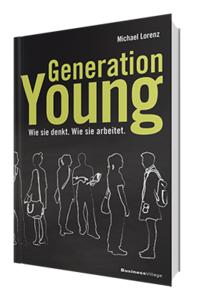 Michael LorenzGeneration Young.
wie sie Denkt. Wie sie arbeitet1. Auflage BusinessVillage 2019
192 Seiten
ISBN 978-3-86980-456-924,95 Euro
Pressematerialien: http://www.businessvillage.de/presse-1070KlappentextBereits oder schon Menschen ab Mitte 30 sehen in  jungen Leuten ein Rätsel. Scheinbar vollkommen anders sozialisiert, haben sie ihre ganz eigene Sichtweise auf Hierarchien, Regeln, Arbeit und Werte. Generation X, Y, Z – ungelöst. Doch wer sind sie eigentlich? Wie tickt die junge Generation? Was erwarten sie von Arbeitgebern? Wie bringt man sie an die Arbeit?Antworten darauf liefert Michael Lorenz‘ neues Buch. Es gibt einen tiefen Einblick in die Gedankenwelt der jungen Generation. Anschaulich zeigt es, wie die junge Generation sozialisiert wurde und wie sie zu dem geworden ist, was sie heute ist.Lorenz zeigt, wie wir die Brücke zwischen den Generationen schlagen, Gemeinsamkeiten finden und uns aufeinander zubewegen, um gemeinsam konstruktiv die Zukunft zu gestalten. Denn erst wenn wir beginnen, die jungen Menschen zu verstehen, haben wir die Möglichkeit, ein produktives und kooperatives Arbeitsumfeld zu gestalten. Dieses Buch ist ein Muss für alle Menschen mit Führungsverantwortung und all jene, die ihre jungen KollegInnen besser verstehen wollen.Der AutorMichael Lorenz ist Berater, Managementtrainer und Speaker. Er leitet die grow.up. Managementberatung. Vorher war er Geschäftsführer bei Kienbaum und leitete das Geschäftsfeld Human Ressources. In seinen lebendigen Büchern und Beiträgen zu Management-, Führungs- und Organisationsthemen vermittelt er anschaulich und unterhaltsam seine Erfahrungen und Einsichten aus Projekten, Trainings und Coachings. www.grow-up.deÜber BusinessVillageBusinessVillage ist der Verlag für die Wirtschaft. Mit dem Fokus auf Business, Psychologie, Karriere und Management bieten wir unseren Lesern aktuelles Fachwissen für das individuelle und fachliche Vorankommen. Renommierte Autoren vermitteln in unseren Sach- und Fachbüchern aktuelle, fundierte und verständlich aufbereitete Informationen mit Nutzwert.PresseanfragenSie haben Interesse an honorarfreien Fachbeiträgen oder Interviews mit unseren Autoren? Gerne stellen wir Ihnen einen Kontakt her. Auf Anfrage erhalten Sie auch Besprechungsexemplare, Verlosungsexemplare, Produktabbildungen und Textauszüge.BusinessVillage GmbH
Jens Grübner
Reinhäuser Landstraße 22  
37083 GöttingenE-Mail: redaktion@businessvillage.de
Tel: +49 (551) 20 99 104
Fax: +49 (551) 20 99 105-------------------------------------Geschäftsführer: Christian HoffmannHandelsregisternummer: 3567Registergericht: Amtsgericht Göttingen